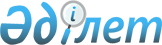 О внесении изменений в решение акима города Петропавловска Северо-Казахстанской области от 9 января 2019 года № 01 "Об образовании избирательных участков на территории города Петропавловска"Решение акима города Петропавловска Северо-Казахстанской области от 24 сентября 2019 года № 30. Зарегистрировано Департаментом юстиции Северо-Казахстанской области 25 сентября 2019 года № 5579
      В соответствии со статьей 23 Конституционного закона Республики Казахстан от 28 сентября 1995 года "О выборах в Республике Казахстан", статьей 37 Закона Республики Казахстан от 23 января 2001 года "О местном государственном управлении и самоуправлении в Республике Казахстан", аким города Петропавловска Северо-Казахстанской области РЕШИЛ:
      1. Внести в решение акима города Петропавловска Северо-Казахстанской области "Об образовании избирательных участков на территории города Петропавловска" от 9 января 2019 года № 01 (опубликовано 17 января 2019 года в Эталонном контрольном банке нормативных правовых актов Республики Казахстан в электронном виде, зарегистрировано в Реестре государственной регистрации нормативных правовых актов под № 5190), следующие изменения:
      в приложении к указанному решению:
      по всему тексту слова "улица Мира" заменить на слова "улица Нұрсұлтан Назарбаев";
      в избирательном участке № 576:
      первый абзац изложить в новой редакции:
      "Центр – Акционерное общество "Завод им. С.М. Кирова", улица Нұрсұлтан Назарбаев, 69 (по согласованию)";
      в избирательном участке № 585:
      первый абзац изложить в новой редакции:
       "Центр – Коммунальное государственное учреждение "Средняя школа № 7" коммунального государственного учреждения "Отдел образования акимата города Петропавловска", улица Нұрсұлтан Назарбаев, 89", телефон 46-68-52";
      в избирательном участке № 591:
      первый абзац изложить в новой редакции:
      "Центр – Коммунальное государственное учреждение "Управление сельского хозяйства акимата Северо-Казахстанской области"", улица Парковая, 57 Б (по согласованию)";
      в избирательном участке № 661:
      первый абзац изложить в новой редакции:
       "Центр – Коммунальное государственное учреждение "Областная специализированная школа-лицей-интернат для одаренных детей "ЛОРД" коммунального государственного учреждения "Управление образования акимата Северо-Казахстанской области", улица имени Жалела Кизатова, 5, телефон 47-10-31 (по согласованию)".
      2. Контроль за исполнением настоящего решения возложить на руководителя аппарата акима города Петропавловска.
      3. Настоящее решение вводится в действие по истечение десяти календарных дней после дня его первого официального опубликования.
       "СОГЛАСОВАНО"
      Председатель
      Петропавловской городской
      избирательной комиссии
      ______________ Мамыкин Е.В.
      "___"_________ 2019 год
					© 2012. РГП на ПХВ «Институт законодательства и правовой информации Республики Казахстан» Министерства юстиции Республики Казахстан
				
      Аким города 

Б. Жумабеков
